Entraînement à la dissertation :Dans quelle mesure l’approche en termes de classes sociales est-elle pertinente pour rendre compte de la société française aujourd’hui ?& Votre mission (l’analyse du sujet et la problématisation ont été faites en classe) : Analysez chacun des documents en répondant aux questions correspondantes puis en recherchant dans la liste d’arguments celui ou ceux auquel il renvoie.En utilisant deux couleurs différentes, identifiez les arguments qui seront utilisés dans chacune des parties (une partie = une couleur)Liste d’argumentsDOCUMENTS A ANALYSERDocument A : Evolution de la population active par groupe socioprofessionnel, 1954-2020.Source : INSEEDocument 1 p 182 : La moyennisation Document B  : 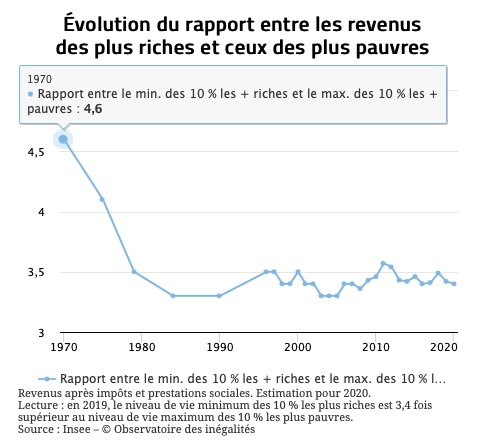 Document 3 p 183Document C : L’évolution du sentiment d’appartenance à une classe sociale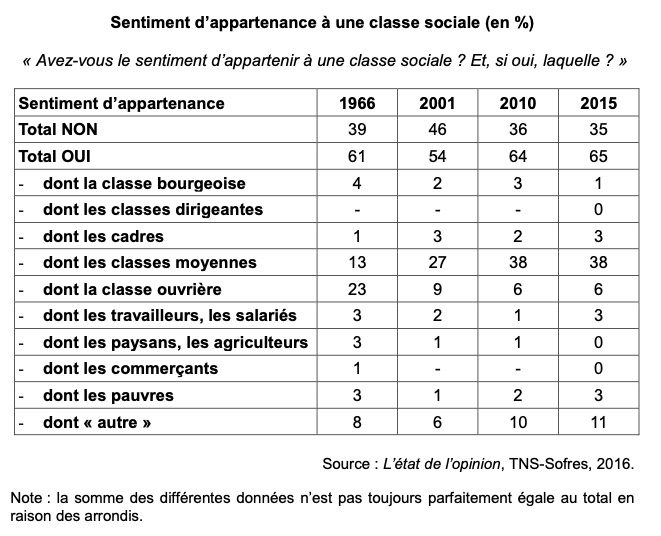 Document D : L’individualisation du travail affaiblit les classes sociales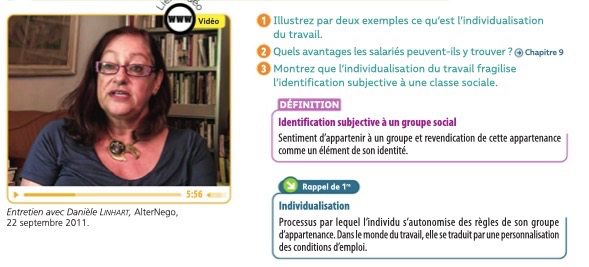 Lien vers la vidéo : https://www.youtube.com/watch?v=nkGqxGpZl7gDocument E : 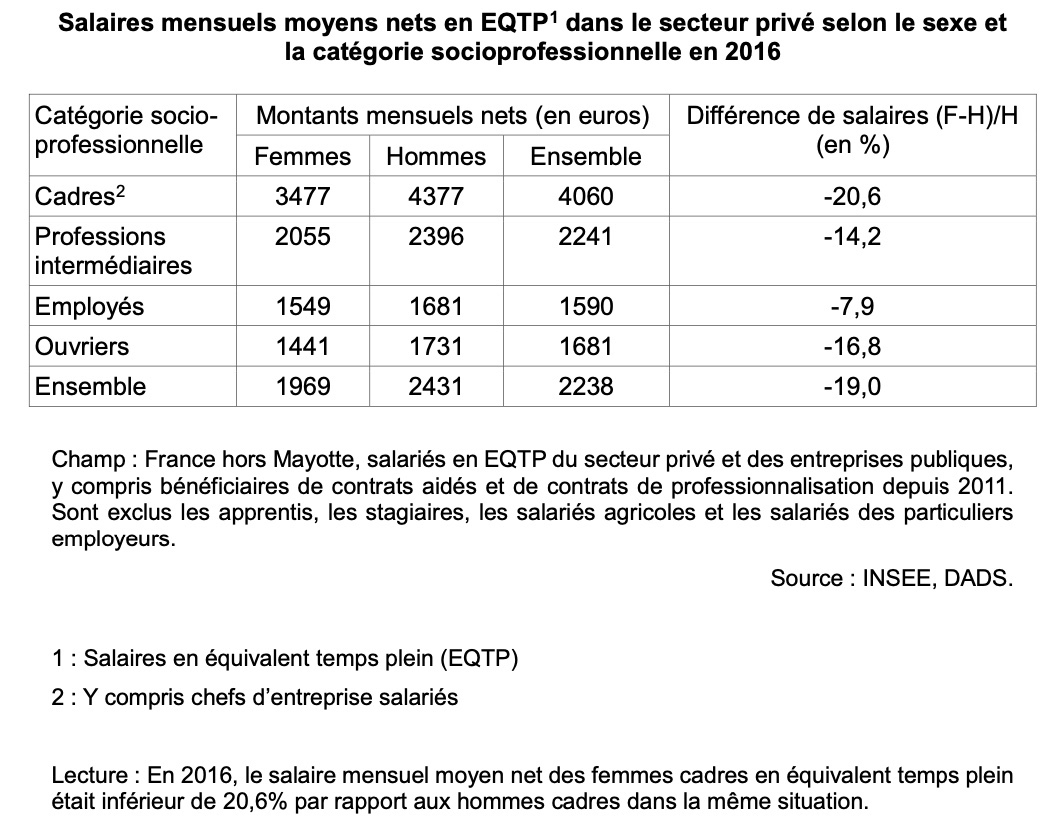 Facultatif : Extrait du documentaire Cash Investigation sur le monde du travail (Lidl et Free)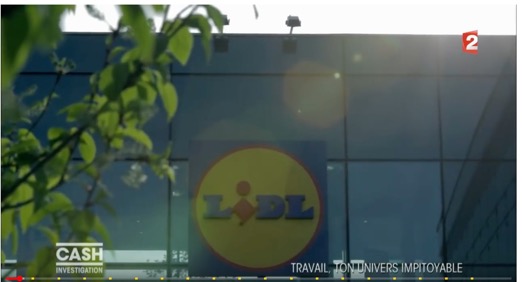 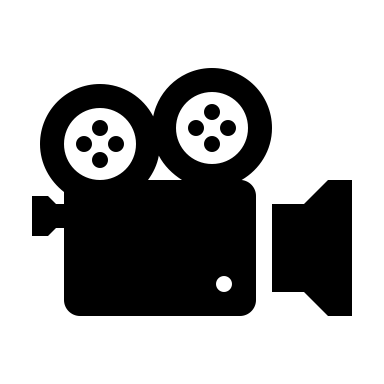 De 7 à 15 min puis 15 à 22 minQ1 A quelles PCS appartiennent les salariés de chez Lidl (caissières, manutentionnaires dans les entrepôts) ?Q2 Quelles caractéristiques partagent-ils ? (conditions de travail, qualifications, revenus…) ?Q3 Quelle évolution des classes populaires (depuis les trente glorieuses) ce document nous permet de mettre en évidence ?Document K  : La bourgeoisie, une classe sociale mobiliséeConclusion II. B : Cochez la case correspondant à la bonne réponse : Des inégalités multidimensionnelles toujours d’actualité qui continuent de structurer la société en groupes sociaux hiérarchisésLe développement d’une société d’individus affaiblit la logique de classe et le sentiment subjectif d’appartenance à une classe socialeLa baisse des distances inter-classes rend moins évidentes les frontières entre classes socialesLa montée des distances intra-classes rend moins évidentes les frontières entre classes socialesLa bourgeoisie : une classe mobiliséeUne analyse qui doit être articulée avec les rapports sociaux de genre et d’autres critères de structuration (âge etc.)La place des catégories populaires dans la structure sociale reste caractéristique et elle n’ont pas perdu toute conscience de classeEn %19541962197520172020Agriculteurs exploitants2316821,4Artisans, commerçants et chefs d’entreprise1311866,8Cadres et professions intellectuelles supérieures3571820,4Professions intermédiaires611162626Employés1218232725,8Ouvriers4339372119,2Ensemble100100100100100Extrait vidéo 1 : Extrait de l’émission Le blogueur diffusée sur Arte, 4 Mai 2012. (1.40 min)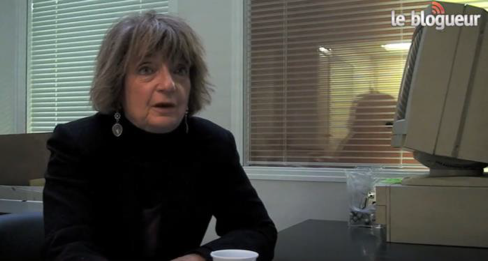 Monique Pinçon-Charlot, sociologue, ancienne directrice de recherche au CNRSQuestions posées par le journaliste : « Quel est le rôle des cercles dans la haute société, des clubs, dans l’encrage social de la richesse ?Leur importance est-elle plutôt croissante ou plutôt décroissante ? »https://www.youtube.com/watch?v=tnDfrKNX6K8Extrait vidéo 2 : Le casse-tête des HLM dans les quartiers chics, JT France 2 du 26 Juin 2016 (jusqu’à 3.10 min) 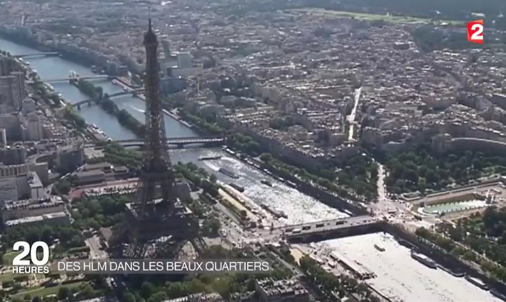 Dans les riches quartiers parisiens, la mairie s'était engagée à garantir plus de mixité sociale. Une ambition bien difficile à concrétiser.https://www.francetvinfo.fr/economie/immobilier/le-casse-tete-des-hlm-dans-les-quartiers-chics_1520533.htmlQ1 Présentez les principales caractéristiques de la bourgeoisie évoquées par Monique Pinçon Charlot dans l’extrait vidéo n°1. Q2 En vous appuyant sur les deux extraits vidéos et du vocabulaire déjà vu en classe (cf II), rayez les propositions (en italique) fausses et complétez les trous manquants :Michel Pinçon et Monique Pinçon-Charlot montrent que la grande bourgeoisie présente toujours des caractéristiques d’une classe sociale (au sens marxiste). Elle est à la fois :- Une classe …………….……. soi car les individus qui la composent ont les mêmes conditions matérielles d’existence : ils occupent une place privilégiée dans les rapports de production , à savoir ils sont propriétaires des moyens de production, ou bien des cadres dirigeants ; leurs revenus et patrimoine sont faibles / élevés (fort capital……………………………………….. ) ; et ils sont également faiblement/ fortement dotés en capital culturel et social, autant de ressources qu’ils peuvent mobiliser pour accroitre et faire perdurer leur domination (processus mis en avant par ………………….……………………………………..)- Une classe ………………….. soi : la bourgeoisie a une forte conscience d'elle-même et elle met en place des stratégies reposant sur une logique de l’entre-soi telles que le recours à la cooptation1, l’organisation de rallyes / courses pour les jeunes issus de cette classe sociale, ou encore les stratégies scolaires visant à contourner les cartes scolaires et éviter la ………………………………………………etc...L’homogamie et la reproduction sociale y sont alors faibles / élevées . Enfin elle s’organise et se mobilise pour défendre ses valeurs et ses intérêts (et des espaces). Elle est donc une classe réellement mobilisée pour défendre ses intérêts .La mobilisation d’associations de riverains du XVIème arrondissement contre la construction de HLM dans leur arrondissement et quartier illustre cela.Emilie Monblanc, 20171 Cooptation : désignation d’un nouveau membre d’un groupe par les membres qui en font déjà partie.La société est moins ou n’est plus une société de classesLa société est toujours une société de classesLa société n’est pas « que » une société de classesExemplesDistances inter-classes persistentDistances inter-classes diminuentDistances intra-classe augmententAugmentation du sentiment d’appartenance de classeBaisse du sentiment subjectif d’appartenance de classe.Sentiment d’appartenance à d’autres groupes sociauxLa multiplication des facteurs d’individualisation